STUDENT SERVICES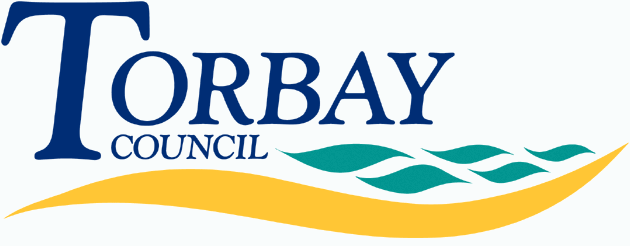 Children starting in reception at primary school in September 2020 (on time applications)Below are the admissions criteria (in descending order of priority) together with the number of places offered under each criterion:Last place offeredTorre Church of England AcademyAdmission number: 45Total number of preferences for places107First preferences considered49First preferences offered (percentage offered)43 (87.8%)Second preferences considered31Second preferences offered (percentage offered)2 (6.5%)Third preferences considered 27Third preferences offered (percentage offered)0 (0%)CriterionNumber of places offeredAny child whose Education, Health and Care Plan names the academy.0Looked After children or children who were previously looked after but immediately after being looked after became subject to an adoption, child arrangements or special guardianship order.0Children for whom an exceptional social or medical need to attend the school is demonstrated.0Children of members of staff employed for more than two years by the school or recruited within the past two years to fill a vacancy for which there was a skills shortage.0Children with a sibling on roll at the school at time of application22Children whose parents regularly attend an act of Christian worship at a church affiliated to Churches Together at least monthly for two years prior to application.3Children who attend Torre Nursery for the majority of the Early Years Entitlement. 7Other children for whom an application for the school has been received.13Children allocated to the school closest to the home address that has a place available where the preferred school(s) cannot be offered.0TOTAL45CriterionDistance from school (if used as tie-break)Other children for whom an application for the school has been received.0.48 milesNumber of places still available on National Offer Day0